Morris & District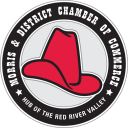 Chamber of CommerceMinutesMonday January 11, 2016 Santa LuciaIn attendance Cheryl Crick(Administrative Assistant), Brenda Klassen(Director),Mabel Maxim (Director)Andy Anderson(Director)  Pat Schmidtke, Don Plett, Ray Shaw, Melinda DeeleyRegular Meeting Called to order at 12:11Agenda-   Agenda was approved by Andy Anderson 2nd by Mabel MaximMinutes –    Minutes to be approved at next meeting CorrespondenceRolf Penner Letter to request sponsorship for Bantam AA Hockey    Treasurer Report- Brenda Klassen Sent out budget  Administrative Assistant Report- Cheryl CrickGeneral office duties, grant Town Of Morris completedMembership Report- Andy AndersonRenewal letter will be sent out….have included sending business card to try to get our membership list updated.  Will need to do phoning to update list.Executive Members Reports-Morris Multiplex Report- Melissa Marion – Not availableValley Ag Society Report-Dawn MorinPat spoke about needing money for the hydro upgrade, have 3 new board members this year, Marcel Sarrasin has won volunteer of the year.Town of Morris Report- Ruth MurrayNo ReportOld Business-AGM- We will be postponing our elections of directors till we find replacements for our executive. We need an acting presidentPost Card Promotion- A motion was made in November 2015 that Melissa Marion order 500 promotion post cards at a cost of $120.00.  Will need to see if these have been order or not. Tell Melissa just to order them.New BusinessPlanning Session 2016- will be put on hold till we can find an executiveTown of Morris Grant- Will apply for $2500.00 again this yearMEMBER INPUT-.Adjournment of meeting at 12:50PMNext meeting Monday Feb 8, 2016 Burkes Steak Pit